2020 PPLO MEMBERSHIP FORMName _____________________________________________________________Address ___________________________________________________________City_________________________ State____________________   Zip_________Phone _____________________________________ Age____________________Email______________________________________________________________Gender _____  Pro_____   College______________________________________If you are not currently competing at the college level for a college or university woodsman’s team, please mark “PRO.”  If you are a collegiate competitor, please name your school. Make checks payable to:  PA Professional Lumberjack OrganizationMAIL FORM & CHECK TO:Membership is necessary to be eligible to win the overall award.Membership forms must be paid and turned in (postmarked) by April 4th, 2020 to insure that you have a shirt by the first show Tuscarora Valley Heritage Days. List of PPLO Shows- Tuscarora Valley Heritage Days
- Loyalsock Valley Antique Machinery Show- Perry County Fair- PA Lumberjack Championships**- Centre County Grange Fair- Tioga County Fair *these shows require a PPLO shirt and membership be paid. List of shows is subject to change ** PA Championships Organization provides shirts and a $10 membership fee to non-members if this is the only show you attend within the PPLO.T- Shirt OrderThe shirts will be the same as the 2019 season shirts. They are men’s size shirts.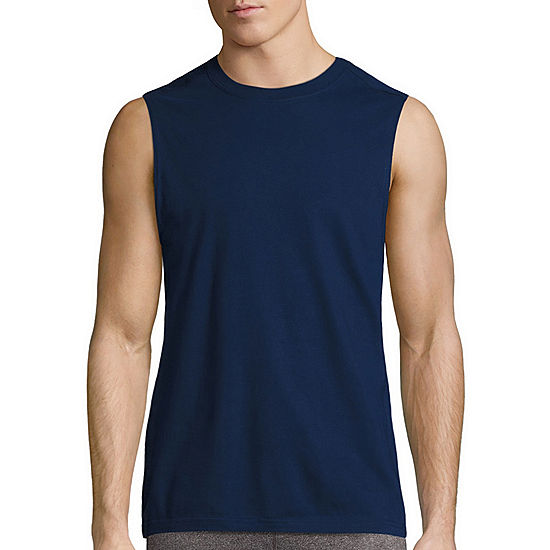 Shirt Size : ________Regular t-shirt or sleeveless t-shirt (example to right) Shirt Style:______________________We are working on names on the back, please include a name for the back of the shirt and must be turned in on the April 4th, 2020 date to get your name included on the shirt.Shirt Name :__________________________________If you would like any additional shirts they will be $15 each for either style of shirt.Additional shirts : Quantity ____________Size _____________Style ________________	Quantity ____________Size _____________Style ________________	Quantity ____________Size _____________Style ________________Rene MillerMembership $30.00 each     $_________130 Mountain Ridge RdDonation Amount                  $_________Morgantown, WV 26508TOTAL                                  $_________